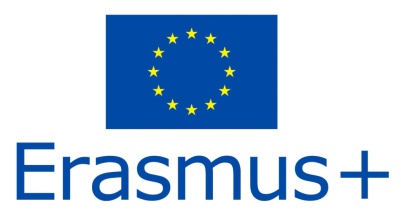 Spotkanie na Litwie 5-11 MAJA 2019Niedziela, 5 maja 2019 r.7:45 – wyjazd z Tarnobrzegu na lotnisko Okęcie w Warszawie; miejsce zbiórki – dworzec PKS14:10 – wylot z Okęcia do WilnaDzień tygodniaGodzinaNauczycieleUczniowieNiedziela12:50Przylot gości ze SłowacjiPrzylot gości ze SłowacjiNiedziela14:00Rodziny zabierają uczniów ze SłowacjiNiedziela14:30Przyjazd nauczycieli ze Słowacji         do hoteluNiedziela16:15Przylot gości z PolskiPrzylot gości z PolskiNiedziela18:20Przylot gości z ChorwacjiPrzylot gości z ChorwacjiNiedziela19:30Rodziny zabierają uczniów z Polski i ChorwacjiNiedziela20:00Przyjazd nauczycieli z Polski 
i Chorwacji do hoteluPrzyjazd do hotelu  (Agnieszka i Julia)Niedziela22:50Przylot gości z CzechPrzylot gości z CzechNiedziela00:00Rodziny zabierają uczniów z CzechNiedziela00:30Przyjazd nauczycieli z Czech do hoteluPoniedziałek
9:00Powitanie uczestnikówPowitanie uczestnikówPoniedziałek10:00Zwiedzanie szkołyZwiedzanie szkołyPoniedziałek11:00 – 11:30Przerwa kawowaPrzerwa kawowaPoniedziałek11:30 – 12:30Zwiedzanie GiedraičiaiZwiedzanie GiedraičiaiPoniedziałek12:30 – 14:00Lunch w szkolnej stołówceLunch w szkolnej stołówcePoniedziałek14:00 – 16:30Zajęcia w centrum turystycznym Molėtai Zajęcia w centrum turystycznym Molėtai Poniedziałek16:30Wejście na wieżę widokową Mindūnai Wejście na wieżę widokową Mindūnai Poniedziałek17:30Zwiedzanie wzgórza zamkowego Dubingiai Zwiedzanie wzgórza zamkowego Dubingiai Poniedziałek18:30Przyjazd do hoteluPoniedziałek19:00Przyjazd do szkołyWtorek9:00Przyjazd do szkołyPrzyjazd do szkołyWtorek9:10 – 12:40Warsztaty „Reklama“Warsztaty „Reklama“Wtorek12:40 – 13:10Lunch w szkolnej stołówceLunch w szkolnej stołówceWtorek13:10 – 15:00WarsztatyWarsztatyWtorek15:15Wyjazd ze szkołyWyjazd ze szkołyWtorek16:00 – 17:30Zwiedzanie Muzeum EtnokosmologicznegoZwiedzanie Muzeum EtnokosmologicznegoWtorek19:00Przyjazd do szkołyWtorek19:30Przyjazd do hoteluŚroda9:00Przyjazd do szkołyPrzyjazd do szkołyŚroda9:10 – 13:30Warsztaty „Reklama“Warsztaty „Reklama“Środa13:30 – 14:00Lunch w szkolnej stołówceLunch w szkolnej stołówceŚroda14:00 – 15:00Prezentacja reklamPrezentacja reklamŚroda15:00 – 15:30Przerwa kawowaPrzerwa kawowaŚroda15:30 – 18:00Zajęcia sportowe, taniec, gryZajęcia sportowe, taniec, gryŚroda18:30Przyjazd do hoteluCzwartek9:00 – 10:30Zwiedzanie stadniny DubingiaiCzwartek9:00 – 11:00Dekorowanie koszulekCzwartek11:15 – 11:45Lunch w szkolnej stołówceLunch w szkolnej stołówceCzwartek11:45Wyjazd do WilnaWyjazd do WilnaCzwartek13:00 – 14:30Wycieczka autokarowa po WilnieWycieczka autokarowa po WilnieCzwartek14:30 – 16:30Zwiedzanie WilnaZwiedzanie WilnaCzwartek17:00 – 20:00Centrum handlowe „Akropolis“Centrum handlowe „Akropolis“Czwartek21:00Przyjazd do szkołyCzwartek21:30Przyjazd do hoteluPiątek9:00Przyjazd do szkołyPrzyjazd do szkołyPiątek9:10 – 11:00„Burza mózgów“ (zespoły różnonarodowe)„Burza mózgów“ (zespoły różnonarodowe)Piątek11:00 – 11:30Przerwa kawowaPrzerwa kawowaPiątek11:30 – 13:00Tworzenie i prezentacja reklamTworzenie i prezentacja reklamPiątek13:00 – 13:30Lunch w szkolnej stołówceLunch w szkolnej stołówcePiątek13:30 – 14:00Uroczystość zakończeniaUroczystość zakończeniaPiątek14:00 - ....Impreza pożegnalnaImpreza pożegnalnaPiątek18:15Wyjazd na pożegnalną kolacjęPiątek19:00Pożegnalna kolacja w restauracjiPiątek22:00Przyjazd do hoteluSobota...........15:2015:25(różnica czasu Wilno – Warszawa to 
1 godz.)ok. 20:00Wyjazd na lotnisko do WilnaWylot z WilnaPrzylot do WarszawyPowrót do TarnobrzeguWyjazd na lotnisko do WilnaWylot z WilnaPrzylot do WarszawyPowrót do Tarnobrzegu